АДМИНИСТРАЦИЯ МУНИЦИПАЛЬНОГО ОБРАЗОВАНИЯШЛИССЕЛЬБУРГСКОЕ ГОРОДСКОЕ ПОСЕЛЕНИЕКИРОВСКОГО МУНИЦИПАЛЬНОГО РАЙОНАЛЕНИНГРАДСКОЙ ОБЛАСТИПОСТАНОВЛЕНИЕот 12.09.2019 № 325Об утверждении перечня муниципального имущества, находящегося в собственности муниципального образованияШлиссельбургское городское поселение Кировскогомуниципального района Ленинградской областии свободного от прав третьих лиц (за исключениемимущественных прав субъектов малого и среднегопредпринимательства), предназначенного для предоставления во владение и (или) в пользованиена долгосрочной основе субъектам малого и среднегопредпринимательства и организациям, образующим инфраструктуру поддержки субъектов малого и среднего предпринимательстваВ соответствии с Федеральным законом от 24.07.2007 № 209-ФЗ «О развитии малого и среднего предпринимательства в Российской Федерации», решением Совета депутатов муниципального образования Шлиссельбургское городское поселение Кировского муниципального района Ленинградской области от 17.08.2017 № 170 «Об утверждении Порядка формирования, ведения и обязательного опубликования перечня муниципального имущества, находящегося в  собственности муниципального образования Шлиссельбургское городское поселение Кировского муниципального района Ленинградской области и свободного от прав третьих лиц (за исключением имущественных прав субъектов малого и среднего предпринимательства), предназначенного для предоставления во владение и (или) в пользование на долгосрочной основе субъектам малого и среднего предпринимательства и организациям, образующим инфраструктуру поддержки субъектов малого и среднего предпринимательства, Порядка и условий предоставления в аренду имущества, включенного в перечень муниципального имущества, находящегося в  собственности муниципального образования Шлиссельбургское городское поселение Кировского муниципального района Ленинградской области и свободного от прав третьих лиц (за исключением имущественных прав субъектов малого и среднего предпринимательства), предназначенного для предоставления во владение и (или) в пользование на долгосрочной основе субъектам малого и среднего предпринимательства и организациям, образующим инфраструктуру поддержки субъектов малого и среднего предпринимательства»:               1. Утвердить Перечень муниципального имущества, находящегося в собственности  муниципального образования Шлиссельбургское городское поселение Кировского муниципального района Ленинградской области и свободного от прав третьих лиц (за исключением имущественных прав субъектов малого и среднего предпринимательства), предназначенного для предоставления во владение и (или) в пользование на долгосрочной основе субъектам малого и среднего предпринимательства и организациям, образующим инфраструктуру поддержки субъектов малого и среднего предпринимательства, согласно приложению к настоящему постановлению.         2. Настоящее постановление вступает в силу со дня его официального опубликования в  средствах массовой информации МО Город Шлиссельбург и подлежит размещению на официальном сайте администрации в сети «Интернет».3.  Контроль за исполнением настоящего постановления оставляю за собой.Глава администрации		                                                                           А.А. РогозинПеречень муниципального имущества, находящегося в собственности  муниципального образования Шлиссельбургское городское поселение Кировского муниципального района Ленинградской области и свободного от прав третьих лиц (за исключением имущественных прав субъектов малого и среднего предпринимательства), предназначенного для предоставления во владение и (или) в пользование на долгосрочной основе субъектам малого и среднего предпринимательства и организациям, образующим инфраструктуру поддержки субъектов малого и среднего предпринимательства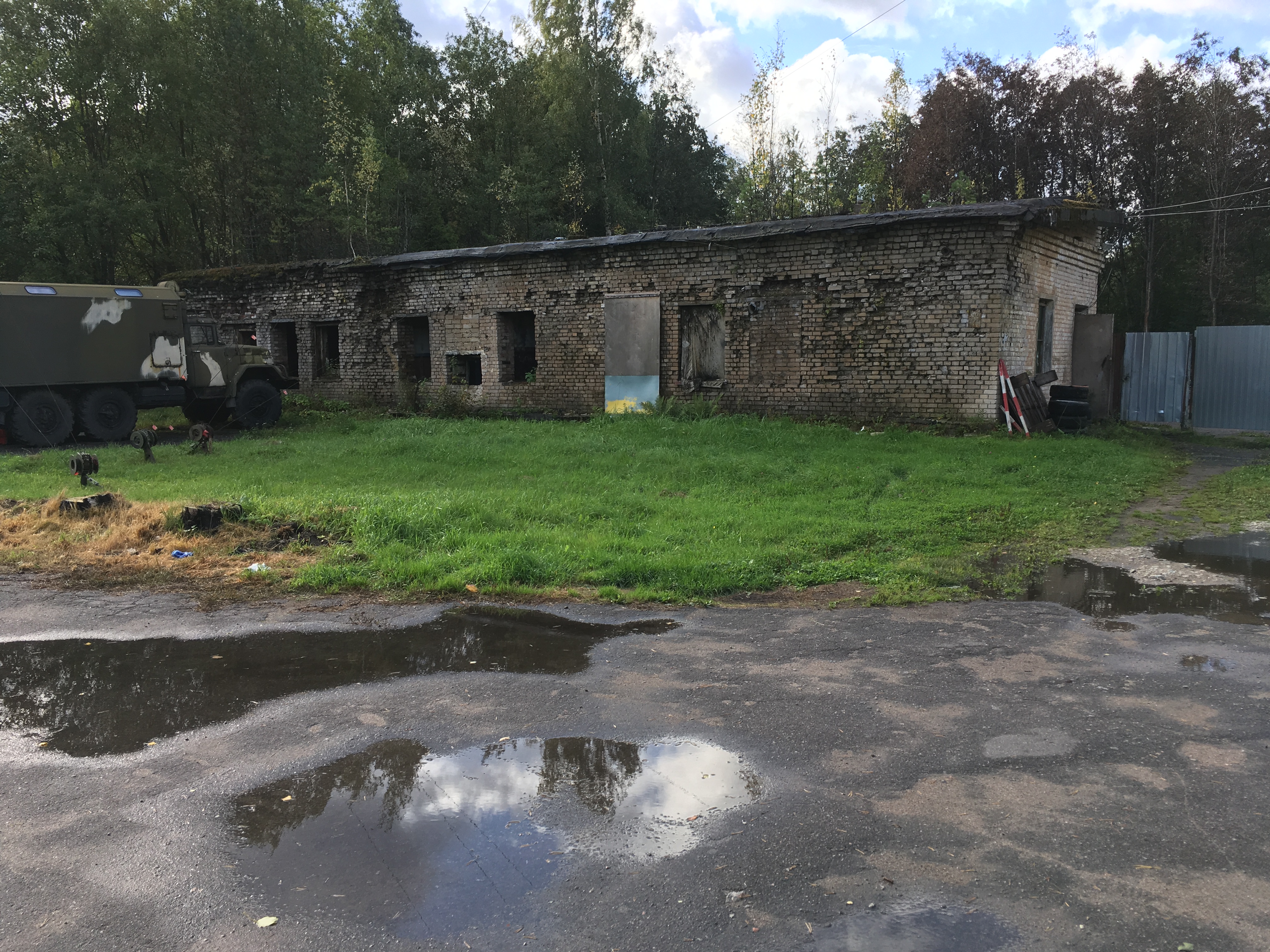 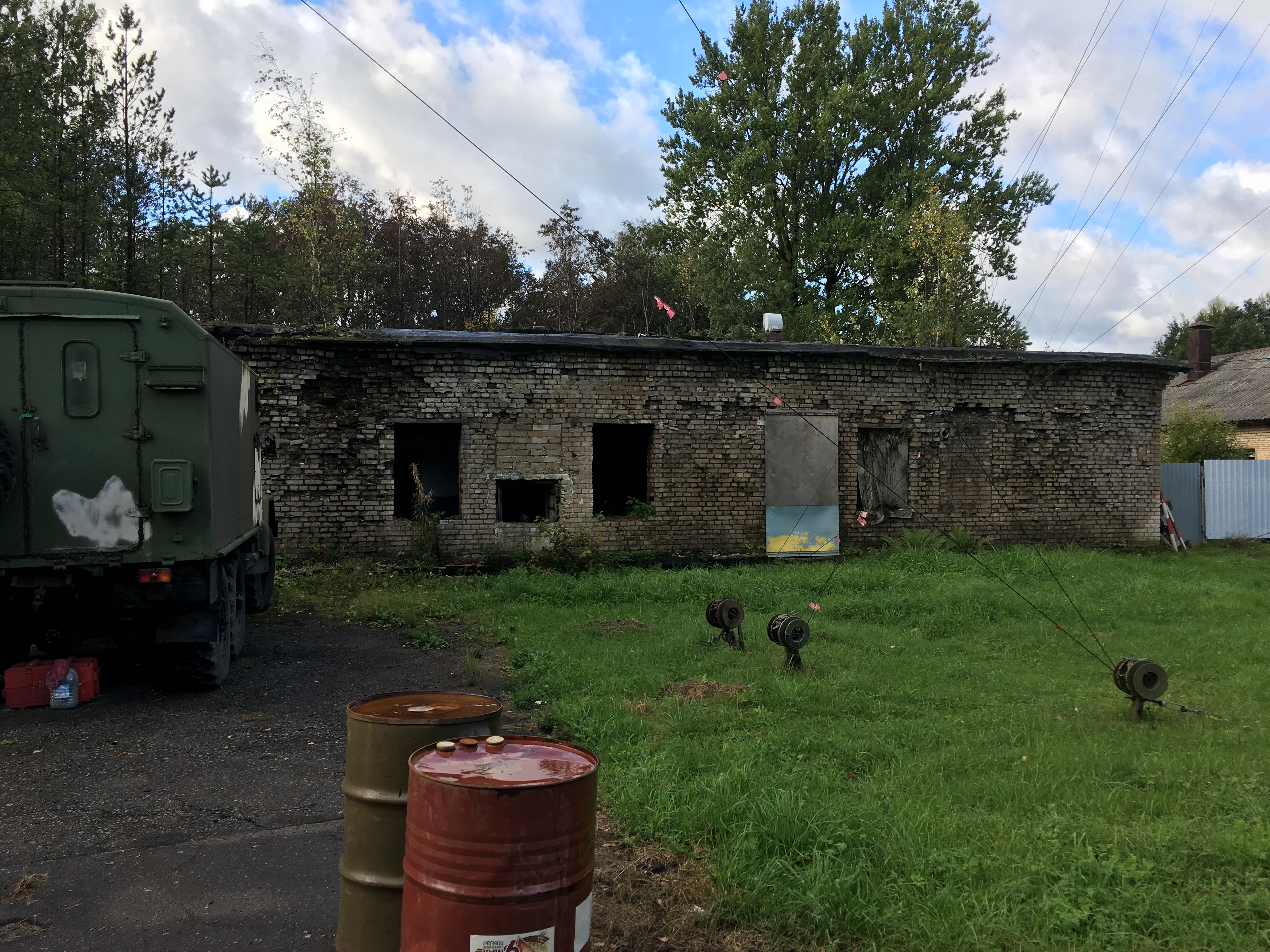 УТВЕРЖДЕНО                                                                                                              постановлением администрации                                                                                           МО Город Шлиссельбург                                                                                                                     от 12.09.2018 № 325 (приложение)№ п/пНаименование и характеристики объектаМестоположение объектаПлощадь объектаЦелевое назначение использования объекта1Нежилое здание, котельная/гараж, одноэтажное, кадастровый номер 47:16:0401004:826г. Шлиссельбург, воинская часть 280371167 кв.м